Professional ExperienceEmployment HistoryOther Professional ActivitiesTemporary Employment AbroadAcademic StudiesOtherWalluf, Tuesday, 04 May 2021Personal Information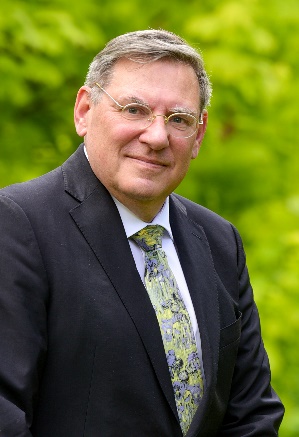 NameKlaus Steffen Carl WuthAddressHohlweg 8, 65396 WallufTelephone+49-(0)171-3106793E-mailsteffen.wuth@kairos-interim.euWebsitewww.kairos-interim.euLanguagesGerman (mother tongue), English (mother tongue), French (B1, fluent), Portuguese (B1, fluent)Since 02/2005Freelance HR Interim Manager, WallufKey AreasHR IT-Systems and ProcessesCreate product specifications for HR IT-Systems based on requirements analysisSelection, consolidation, migration and management of HR IT-SystemsPlanning and executing pitches for vendor selectionKnow how: SAP HCM/Success Factors, Workday, PeopleSoft, Loga Classic/LogaAll-In, Datev, PaisyHead of HR Operations, Payroll, HR Analytics and HR ControllingProvide emloyee-facing support and administration of HR programs and processes via HR Shared Services teams (own or outsourced)Drive efficiencies through integration, standardization, streamlining, automation, digitization and robotization of transaction processingMergers&AcquisitionsSenior Vice President HR / CHRO / Senior HR Business PartnerSupporting C-Level and managers in all HR related matters, e.g. Recruiting, Talent Management, Compensation & Benefits, Discipline Supporting in every phase of the Employee-Life-CycleDesign and implement Change Management measuresCooperation with employee representativesContracted Projects (extract)07/2020 – 12/2020Schufa Holding AG, Wiesbaden(Financial services, 980 employees, revenue € 210 mio.) VP HR Services (11 employees)Head of Payroll, HR Services, HR Analytics and HR ControllingPanning and executing requirements analysis for HRISCreating product specifications for HR IT-SystemsMigration of HR-IT from P&I Loga Classic to P&I LogaAll-In Selection of a Ticketing-System and Automatic-Call-Distribution-System for HR ServicesRaise efficiency by standardizing and automating processesSimplify and manage HR IT-Infrastructure Give support and manage administration of HR programs and processes 08/2019 – 06/2020Stadtwerke (Municipal Services) Leipzig GmbH(Utilities company, > 600 employees, revenue € 2.4 bln) Head of HR ServicesLeading the functions payroll, HR administration, HR Analytics and HR ControllingGive support and manage administration of HR programs and processesMigration of HR-IT to P&I LogaAll-InRationalize and manage HR-IT-InfrastructureRaise efficiency by standardising and automating processes06/2018 – 12/2018Countries coveredBrazil, Argentina, Egypt, Maroc, Japan, People’s Republic of China, Honkong, Singapore, Germany, France, Portugal, United KingdomMerck KGaA(Pharmaceutical and chemical company, > 50,000 employees, revenue € 14.8 bln) Global HR Business PartnerHR Project Lead for outsourcing of Facility Management Services globallyDeal with all HR relevant topics of the outsourcingSupport, coach and coordinate the national HR Directors in outsourcing to a global service provider10/2016 – 07/2018Countries coveredGermany, AustriaSyngenta(Agro-chemical company, > 28,000 employees, revenue US$ 13.5 bln) Vice President of HR Operations Germany andAustriaEstablish and optimize HR Shared ServicesOutsourcing HR Shared ServicesLead HR Operations (5 employees in Germany, 7 in Poland, 3 in Czech Republic)Manage selection and implementation of new HR-IT: Migration from SAP to WorkdayLead Payroll, HR Administration, HR Analytics and HR ControllingGive support and manage administration of HR programs and processes Raise efficiency with standardization and automation of processesManaging of outsourcing partners (Poland and Czech Republic) Project managementService ManagementBuild and establish HR reports, calculations, controlling05/2016 – 09/2016Countries coveredGermany, United Kingdom, USAE.ON Climate and Renewables GmbH(Renewable energy, number of employees not disclosed, revenue > € 1.9 bln)Senior HR Business Partner Offshore Wind, Onshore Wind, Asset ManagementHR Business PartneringSupporting Line Managers and Senior Management in all HR related topicsInternational recruitingRedesigning and harmonizing of performance management processDesign of compensation systems, e.g. new salary groups and salary bandsExecute job evaluation of new functionsHR controlling, e.g. analysis of reasons for fluctuation in the USACreate and implement new career paths for technical functions and engineersNegotiation and harmonizing of collective agreements and policies 10/2015 – 05/2016Courses “People Analytics”, „Business Analytics” and „Fundamentals of Business Process Modelling “05/2015 – 09/2015Deutsche Post – CIO area(Logistics company, > 497,000 employees, revenue US$ 59.2 bln) Senior Project Manager Performance Management and HR ControllingDevelop and implement Performance ManagementPersonnel Planning (strategic and operational) Develop and implement HR Controlling06/2014 – 03/2015Professional Training “Chartered Restructuring and Turnaround Manager”01/2014 – 05/2014Novo Nordisk Pharma GmbH, (Pharmaceutical company, > 500 employees, revenue Europe € 2.7 bln) HR Manager Compensation & ProjectsBenchmark of compensation for the whole companyImproving HR processes and IT-toolsDigitization/Simplification of HR processesHR ControllingSAP HCM – PA, PY, ECM, , HCM P&FGenerating and interpreting HR reportsManaging the compensation review cycle / performing calculationsDevelop and comment on company agreements with works councilDevelop and calculate alternatives for implementing collective agreement on salary increases with subsequent implementationManaging Talent Management ProcessJob evaluation of positions using Global Grades and IPE according to collective agreementDeveloping new salary bands based on market intelligence02/2013- 01/2014pro aurum Group, Senior VP HR EuropeSetting up HR departmentManaging vendors and oursourcing partnersRecruitingInternational HR managementSupporting managers and executives in all HR related issueHR ControllingSAP HCM – PA, PY, ECM, OMDesign and improve HR processes and systemsCreating and implementing HR policies and strategyManage and supervise the payrollDevelop internal communicationRestructuring11/2012 – 05/2013Countries coveredGermany, Switzerland, Japan, People’s Republic of China, SingaporeMerck KGaA, Global HR Business PartnerManaging the HR part of the transfer of undertaking of Serono to MerckRestructuring / closing and transfering sitesSupporting senior executives in all HR related questionsCooperation with workers councilCompensation & BenefitsRecruitingHR Project Leader for setting up Asian HubHR ControllingCreating and interpreting HR reportsManage Performance and Talent Management programExecute global job evaluation using Global Grading and IPE scoresImproving HR Shared Service Center05/2012 – 11/2012Dole Fresh Fruit Europe, Interim Human Resources ManagerEstablishing and transforming HR department to HR Business PartnerDevelop, implement and document HR processes, systems and HR controllingSAP HCM – PA, PY, ECM, , HCM P&F, MSS; ESSSetting up and developing European HR functionCreate and implement HR policies and guidelinesCoaching the CHRO Europe02/2012 – 04/2012Internet StartupOrganisation and Human Resources AdvisorEstablish HR function for Design and implement HR ControllingSAP HCM – PA, PY, ECM, , HCM P&F, MSS; ESSCompensation & Benefits05 - 12/2011Countries coveredGermany, Portugal, Spain, Turkey with working stays in the countriesUkraine, Poland, Czech RepublicSiemens AG, Interim Manager International RecruitingRecruiting high potentials for Siemens Graduate Program: identified almost 100 candidates, recruiting channels in various countriesMarket analysis of European Universities for electrical and mechanical engineersEstablishing and maintaining contacts to universities and bodies: contacts to rectors and deans of the leading universities / establishing relation to BEST student organizationPersonnel marketing: developed concept, designed material, gave presentations and job stands at various leading European universitiesCountries covered: Portugal, Spain, Hungary, Czech Republic, Poland, Romania, Ukraine, Kazakhstan, Lithuania, Latvia, Estonia, Turkey, The Netherlands09/2010 – 03/2011EWE TEL, Project Leader Change Management / VP HR Business PartnersLeading HR part of restructuring project for the entire company (all areas, functions and levels): consulted and coached managers in developing new business cases / performed strategy test of new business proposals / performed management audit and presented result to CEO of mother companyCooperation with workers council (company agreements, Reconcilliation of Interests, redundancy programme)Leading 4 HR Business Partners: giving guidelines for business partnering in change management projectConsult on setting up a Improving HR processes and systems08/2010 – 08/2010WorldWide Energies, Inc. () Project Leader Marketing and Sales-SupportPrepared marketing material (leaflets, flyers, brochures and power point presentation) based on the business case to be used in attracting investorsChecked and advised WorldWide Energies on compliance of marketing material with legal requirements01/2010 – 05/2010Ansolima Vertriebs GmbH Project Leader Sourcing and Sales SupportCreate sales and marketing material for field force: calculated prices, created instruction brochures for sales, created technical and marketing material to be used by sales staffRecruiting Sales personnel: prepared job descriptions, created employment contracts, identified recruiting channels, designed job postings, managed recruiting process, conducted interviews, negotiated employment conditions09/2008 – 09/2009ITC companyProject Leader Change ManagementDefined and implemented change management strategy and actionsPerformed stakeholder analysis and managed communicationDefined and implemented communication strategy securing buy-in from different stakeholder groupsControlled change project against plan and budgetDesigned and implemented new processesSAP HCM – PA, PY, ECM, , HCM P&F, MSS; ESSLead Business Process Outsourcing12/2007 – 06/2008SAP Deutschland AG & Co.KG, WalldorfVice President Local HR Business PartnerSupported and advised Post Merger Integration (including § 613a BGB, which is the German version of TUPE) of SAP Systems Integration into SAP Deutschland AG & Co.KG (about 1,800 employees)Acted as SPoC for employee relations (works council) in grievances: resolved issues relating to target achievements and performance related issuesSAP HCM – PA, PY, ECM, , HCM P&F, MSS; ESSRestructured HR department to international shared service center for HR Business PartnerImplemented cross border processes and organizationManagement coaching and development: reviewed target setting of managers and coached on how to write a proper target agreement with employees Managing 8 Local HR Business Partners: structured their work, set priorities, gave guidelines on interpreting rules, directives and procedures, decided on IT-Systemto be used, agreed on development goals11/2005 – 12/2006Countries coveredGermany, Italy, Finland, The Netherlands, Poland, Czech Republic with working stays in the countriesTwenty4help Knowledge Service AG, Senior Vice President Human ResourcesManaging Human Resources international and national (5 national HR directors and 19 employees): built an international HR function with a common understanding of HR work and support across bordersSAP R/3 – PA, PY, Recruiting country managersRestructuring HR departments: downsizing of HR departmentsImplemented cross border processes and HR instruments covering 6 countriesImplemented automated HR processesImplemented standard SLAs, processes and tools for HR cross borderCut cost of recruiting by about 40% per agentCountries covered: , The Netherlands, , ,  , 08/2005 – 11/2005Web.de, Senior VP Human ResourcesManaged transfer of undertaking and Post Merger Integration of Web.de into United Internet and their daughter companies (including § 613a BGB) with more than 500 employeesSAP R/3 HR – PA, PYManaged daily strategic and operational HR work of Web.de: consulted and supported top management of WEB.de and United Internet on all HR related issues / advised on how to integrate the companies with respect to HR tools and programs, compensation and benefits / organizational structure, processes and systemsManaged HR department with 7 employees (including payroll)06/2003 – 01/200506/2003 – 01/2005iesy Hessen GmbH & Co.KG, FrankfurtVice President Human Resources / Vice President MarketingManaged Human Resource department and marketing department with 7 staff (HR Business Partner and officers)Restructuring: reducing head count by about 20% within 6 monthsCooperation with workers council (company agreements, Social Plan, Reconcilliation of Interest, redundancy programme)SAP R/3 HR – PA, PYStrategic and operational Human Resources (recruiting, administration, compensation & benefits, personnel development, negotiations with works council and unions)Strategic and operational marketing (market research, market segmentation, positioning, pricing, brand management, product development, business development, communication, lobbying)Market launch of new products (broadband and digital tv), increase of ARPU by more than 5%01/2002 – today01/2002 – today   ,  Lecturer for Strategic Management (MBA-course for managers), Leadership, Operations ResearchCompetitive strategiesMergers & Acquisitions / Post Merger Integration Operations ResearchLeadership and communication01/2002 – 12/2002Hommel Unverzagt GmbH, Director Organisation and Commercial AffairsManaging  the areas of Human Resources, administration, controlling, purchasing, quality management with a staff of 2Reducing the cost of stock by more than 50%Reducing deficits in payments by implementing a customer rating and risk analysis as well as a stringent quality management for delivery and putting into operation of machinesHommel Unverzagt GmbH, Director Organisation and Commercial AffairsManaging  the areas of Human Resources, administration, controlling, purchasing, quality management with a staff of 2Reducing the cost of stock by more than 50%Reducing deficits in payments by implementing a customer rating and risk analysis as well as a stringent quality management for delivery and putting into operation of machines11/1999 – 12/2001Countries coveredGermany, Portugal, Spain, Italy, United Kinngdom, Brazil, South Africa with working stays in the countriesdebis Systemhaus GmbH, StuttgartManager International HR ConsultingManaging the HR part of M&A projects (due diligence, negotiation, writing offers, presentation of offers, valuation of companies)Managing HR Post Merger Integration (planning integration, integration management, communication, controlling)HR management of investments in Brazil, Central Europe, Great BritainHR integration of several acquired companies in EuropeRecruiting of country managersdebis Systemhaus GmbH, StuttgartManager International HR ConsultingManaging the HR part of M&A projects (due diligence, negotiation, writing offers, presentation of offers, valuation of companies)Managing HR Post Merger Integration (planning integration, integration management, communication, controlling)HR management of investments in Brazil, Central Europe, Great BritainHR integration of several acquired companies in EuropeRecruiting of country managers09/1995 – 10/1999Mannesmann Arcor AG & Co.KG, EschbornTeamleader Sales TrainingDeveloped and managed on-boarding programs for new employeesDeveloped and managed training programs for sales and marketing employeesDeveloped and managed leadership programs for marketing and sales managersRedesign of business process in the area of Key Account ManagementMannesmann Arcor AG & Co.KG, EschbornTeamleader Sales TrainingDeveloped and managed on-boarding programs for new employeesDeveloped and managed training programs for sales and marketing employeesDeveloped and managed leadership programs for marketing and sales managersRedesign of business process in the area of Key Account Management04/1994 – 09/1995DeTeSystem GmbH, Human Resource Manager Sales and MarketingRecruiting and administration of managers and employees Build up of the departments sales and marketing from scratchDeTeSystem GmbH, Human Resource Manager Sales and MarketingRecruiting and administration of managers and employees Build up of the departments sales and marketing from scratch05/1992 – 03/1994Towers Perrin, FrankfurtConsultantDesign of job evaluation and compensation structures for clients (telcos, banks, IT, ...)Towers Perrin, FrankfurtConsultantDesign of job evaluation and compensation structures for clients (telcos, banks, IT, ...)01/2007 – todayGerson Lehrman Group, USAAnalystValuation of companies in the IT, telecommunications and media sectorAnalysis of market developments in the IT, telecommunications and media sector01/2006 – todayGuidepoint Global Advisors, AnalystValuation of companies in the IT, telecommunications and media sectorAnalysis of market developments in the IT, telecommunications and media sector03/2003 – 2010European Commission – Directorate General for Information Society and Media, BrusselseTEN-ExpertAnalysis of market developments in the IT, telecommunications and media sectorMembershipsChartered Institute of Personnel and Development (UK)Society of Human Resource Management (USA)Dachgesellschaft Deutsches Interim Management e.V.Bundesvereinigung Repositionierung, Sanierung und Interim Management e.V. Deutsch-Brasilianische Gesellschaft e.V. Deutsch-Portugiesische Gesellschaft e.V.Great BritainFranceRepublic of South AfricaThe FinlandPortugalItalyTurkey10/1998Universität des Saarlandes (University of Saarland)Master of Business AdministrationMajors: Human Resources and Marketing Master Thesis: Strategic Success Factors in the Telecommunications IndustryDegree: MBA12/1990Eberhard Karls-Universität TübingenEvangelische TheologieDegree: Master in TheologyQualificationsRegistered and Certified Prince2 PractitionerCertified Restructuring and Turnaround Manager (University of Heidelberg)Business Process Management (Queensland University of Technology)Business Analytics: People, Operations, Accounting, Customer (Wharton Business School)LanguagesGerman (mother tongue)English (mother tongue)Portuguese (fluent)French (fluent)Computer/ITMS Office ProfessionalSAP HR and CO / Success FactorsLoga Classic / LogaAll-InWorkdayDATEVPaisyPeopleSoftATOSSKronosMS ProjectBizagiSignavioConferences / ArticlesPost-merger integration teams (conference ”Working together apart” by the Fraunhofer Institut Arbeitswirtschaft und Organisation, 2001)Critical Success Factor: HR Management (Personal 12, Jg. 53)New Ways Of Managing Acquisitions, in: Wettbewerbsorientiertes Personalmanagement, ed.by  D. Wagner a.o. (2003) Turning Complaints Into Opportunities (Sparkasse March 2005)Workshop „CallCenter – Between Cost Efficiency and Service Quality“, CRM-Kickoff 2007 of Deutsche Telekom (13.02.07)Presentation „The Sales Organization as Driver For Change“, Sales Forum of the Deutsche Telekom AG (October 2007)Article: Public Broadcasters and Web 2.0 (Programmauftrag “Vielfalt” – die Öffentlich-Rechtlichen und das Web 2.0), in: Sind ARD und ZDF noch zu retten?, ed. by Johannes Ludwig (2009)Article: Alternative Distribution Channels for Broadcasters (Die Entwicklung neuer Distributionskanäle für TV und Implikationen für neue Refinanzierungsmodelle), in: Sind ARD und ZDF noch zu retten?, ed. by Johannes Ludwig (2009)Ongoing analysis of industries and companies for investment banks